	No. NJB/JGT/Printing/Case Studies/2015-16                           Date: 16th July, 2015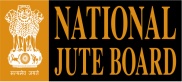 National Jute BoardMinistry of Textiles, Govt. of IndiaProject Management Unit75C, Park Street, 6th Floor,Kolkata 700 016Sealed offers are invited from bonafide/ reputed publishing organizations having proven experience in book printing for production of 500 copies of a technical book containing Case Studies on Jute Geotextiles with the following specifications. The book will approximately contain 60 pages (approx. 38 coloured pages & 22 black & white pages) which may vary after the final DTP compose.  The photographs will require editing along with page make-up as per the indicated size.  The document contains 15 case studies and each case study has to be started from the top of page.  Size- 10.00” x 7.50”paper- thick map lithocover- 250 gsm art board print colour- multi-colour and black & whitebinding- inside stitching followed by pasting Separate rate to be quoted for printing coloured pages and black & white pages.  Your rate inclusive of all taxes, cess etc. should reach the Chief Consultant, National Jute Board, 75C Park Street, 6th floor, Kolkata 700 016 by 24th July, 2015 up to 14-00 hrs.The Board is not bound to accept the lowest offer and may reject any or all offers without assigning any reason. Incomplete offers will not be entertained.On behalf of Secretary, National Jute Board